СОБРАНИЕ ПРЕДСТАВИТЕЛЕЙ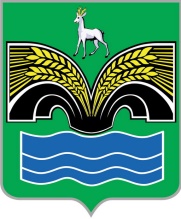 СЕЛЬСКОГО ПОСЕЛЕНИЯ КРАСНЫЙ ЯРМУНИЦИПАЛЬНОГО РАЙОНА КРАСНОЯРСКИЙСАМАРСКОЙ ОБЛАСТИЧЕТВЕРТОГО СОЗЫВАРЕШЕНИЕот «02»  марта 2023 года № 9О внесении изменений  в Положение о порядке представления лицами, замещающими муниципальные должности, сведений о своих доходах, расходах, об имуществе и обязательствах имущественного характера, сведений о доходах, расходах, об имуществе и обязательствах имущественного характера своих супруги (супруга) и несовершеннолетних детей, а также о проверке указанных сведенийНа основании Протеста Прокуратуры Красноярского района Самарской области от 30.12.2022 года № 86-04-2022, поступившее 27.02.2023 года (вх. № 2),  на решение Собрание представителей сельского поселения Красный Яр от 06.03.2018 № 6 «Об утверждении Положения о порядке представления лицами, замещающими муниципальные должности, сведений о своих доходах, расходах, об имуществе и обязательствах имущественного характера, сведений о доходах, расходах, об имуществе и обязательствах имущественного характера своих супруги (супруга) и несовершеннолетних детей, а также о проверке указанных сведений, руководствуясь Федеральным законом от 1 апреля 2022 г. N 90-ФЗ "О внесении изменений в отдельные законодательные акты Российской Федерации»  Собрание представителей сельского поселения Красный Яр муниципального района Красноярский Самарской области РЕШИЛО:1. Внести изменения в Положение о порядке представления лицами, замещающими муниципальные должности, сведений о своих доходах, расходах, об имуществе и обязательствах имущественного характера, сведений о доходах, расходах, об имуществе и обязательствах имущественного характера своих супруги (супруга) и несовершеннолетних детей, а также о проверке указанных сведений» утвержденное  Решением Собрания представителей сельского поселения Красный Яр муниципального района Красноярский Самарской области от 6 марта 2018 года № 6 (с изменениями  № 6 от 06.03.2018, № 84 от 19.12.2019,  № 68 от 06.12.2021), следующие изменения:В подпункте «в» и «г» пункта 2.2 Положения слово «акций» исключить.2.  Опубликовать настоящее решение  в газете «Планета Красный Яр» и разместить на официальном сайте администрации сельского поселения Красный Яр в сети Интернет http://www.kryarposelenie.ru.3. Настоящее решение вступает в силу со дня его официального опубликования.УТВЕРЖДЕНрешением Собрания представителеймуниципального района КрасноярскийСамарской областиот 6 марта 2018 года № 6( с изм. от 19.12.2019 № 84, от 06.12.2021 г. № 68, от 02.03.2023 № 9)ПОЛОЖЕНИЕ о порядке представления лицами, замещающими муниципальные должности, сведений о своих доходах, расходах, об имуществе и обязательствах имущественного характера, сведений о доходах, расходах, об имуществе и обязательствах имущественного характера своих супруги (супруга) и несовершеннолетних детей, а также о проверке указанных сведений1. Общие положения1.1 Положение о порядке представления лицами, замещающими муниципальные должности, сведений о своих доходах, расходах, об имуществе и обязательствах имущественного характера, сведений о доходах, расходах, об имуществе и обязательствах имущественного характера своих супруги (супруга) и несовершеннолетних детей, а также о проверке указанных сведений (далее - Положение) устанавливает:а) порядок представления лицами, замещающими в муниципальном районе Красноярский Самарской области муниципальные должности (далее – лица, замещающие муниципальные должности), сведений о своих доходах, расходах, об имуществе и обязательствах имущественного характера, а также сведений о доходах, расходах, об имуществе и обязательствах имущественного характера своих супруги (супруга) и несовершеннолетних детей (далее - сведения о доходах, расходах, об имуществе и обязательствах имущественного характера);б) порядок проверки достоверности и полноты сведений о доходах, расходах, об имуществе и обязательствах имущественного характера, представляемых лицами, замещающими муниципальные должности.1.2. Лицами, замещающими муниципальные должности, являются Глава сельского поселения Красный Яр муниципального района Красноярский Самарской области (далее - Глава сельского поселения), депутаты Собрания представителей  сельского поселения Красный Яр муниципального района Красноярский Самарской области (далее - депутаты, Собрание представителей соответственно).1.3. Сведения о доходах, расходах, об имуществе и обязательствах имущественного характера представляются Губернатору Самарской области по утвержденной Губернатором Самарской области форме справки о доходах, расходах, об имуществе и обязательствах имущественного характера.2. Порядок представления сведений о доходах, расходах, об имуществе и обязательствах имущественного характера2.1. Сбор справок, содержащих сведения о доходах, расходах, об имуществе и обязательствах имущественного характера, осуществляется уполномоченными органами, а именно:комиссией Собрания представителей сельского поселения Красный Яр муниципального района Красноярский Самарской области по контролю за достоверностью сведений о доходах, об имуществе и обязательствах имущественного характера (далее - Комиссия) в отношении депутатов;должностным лицом кадровой службы Администрации сельского поселения Красный Яр  в отношении Главы сельского поселения.Лица, замещающие муниципальные должности, представляют в уполномоченные органы, определенные настоящим пунктом, справки, содержащие сведения о доходах, расходах, об имуществе и обязательствах имущественного характера, не позднее 31 марта года, следующего за отчётным. Уполномоченные органы направляют справки, содержащие сведения о доходах, расходах, об имуществе и обязательствах имущественного характера, в адрес Губернатора Самарской области в срок не позднее 30 апреля года, следующего за отчетным.2.2. Лица, замещающие муниципальные должности, представляют:а) сведения о своих доходах, полученных за отчетный период 
(с 1 января по 31 декабря) от всех источников (включая денежное вознаграждение, пенсии, пособия, иные выплаты), а также сведения об имуществе, принадлежащем им на праве собственности, и о своих обязательствах имущественного характера по состоянию на конец отчетного периода;б) сведения о доходах супруги (супруга) и несовершеннолетних детей, полученных за отчетный период (с 1 января по 31 декабря) от всех источников (включая заработную плату, пенсии, пособия, иные выплаты), а также сведения об имуществе, принадлежащем им на праве собственности, и об их обязательствах имущественного характера по состоянию на конец отчетного периода;в) сведения о своих расходах по каждой сделке по приобретению за отчетный период (с 1 января по 31 декабря) земельного участка, другого объекта недвижимости, транспортного средства, ценных бумаг, акций (долей участия, паев в установочных (складочных) капиталах организаций) и об источниках получения средств, за счет которых совершены эти сделки;в)  сведения о своих расходах по каждой сделке по приобретению за отчетный период (с 1 января по 31 декабря) земельного участка, другого объекта недвижимости, транспортного средства, ценных бумаг, акций (долей участия, паев в установочных (складочных) капиталах организаций), цифровых финансовых активов, цифровой валюты и об источниках получения средств, за счет которых совершены эти сделки.(п. в  ред. от 06.12.2021 г № 68)( п. «в» в редакции Решения № 9 от 02.03.2023)г) сведения о расходах супруги (супруга) и несовершеннолетних детей по каждой сделке по приобретению за отчетный период (с 1 января по 31 декабря) земельного участка, другого объекта недвижимости, транспортного средства, ценных бумаг, акций (долей участия, паев в установочных (складочных) капиталах организаций) и об источниках получения средств, за счет которых совершены эти сделки.сведения о расходах супруги (супруга) и несовершеннолетних детей по каждой сделке по приобретению за отчетный период (с 1 января по 31 декабря) земельного участка, другого объекта недвижимости, транспортного средства, ценных бумаг, акций (долей участия, паев в установочных (складочных) капиталах организаций), цифровых финансовых активов, цифровой валюты и об источниках получения средств, за счет которых совершены эти сделки. (абз первый п. «г», п.п. 2.2.. в  ред. от 06.12.2021 г № 68)( п. «г» в редакции Решения № 9 от 02.03.2023)Сведения о доходах, расходах, об имуществе и обязательствах имущественного характера супруги (супруга) и несовершеннолетних детей представляются отдельно на супругу (супруга) и на каждого из несовершеннолетних детей.2.2.1. Граждане, претендующие на замещение муниципальной должности, и лица, замещающие муниципальные должности, представляют сведения о своих доходах, расходах, об имуществе и обязательствах имущественного характера, а также о доходах, расходах, об имуществе и обязательствах имущественного характера своих супруг (супругов) и несовершеннолетних детей высшему должностному лицу субъекта Российской Федерации (руководителю высшего исполнительного органа государственной власти субъекта Российской Федерации) в порядке, установленном законом субъекта Российской Федерации. Лицо, замещающее муниципальную должность депутата представительного органа сельского поселения и осуществляющее свои полномочия на непостоянной основе, представляет указанные сведения в течение четырех месяцев со дня избрания депутатом, передачи ему вакантного депутатского мандата или прекращения осуществления им полномочий на постоянной основе, а также за каждый год, предшествующий году представления сведений (отчетный период), в случае совершения в течение отчетного периода сделок, предусмотренных ч.1 ст. 3 Федерального закона от 3 декабря 2012 года N 230-ФЗ "О контроле за соответствием расходов лиц, замещающих государственные должности, и иных лиц их доходам". В случае, если в течение отчетного периода такие сделки не совершались, указанное лицо сообщает об этом высшему должностному лицу субъекта Российской Федерации (руководителю высшего исполнительного органа государственной власти субъекта Российской Федерации) в порядке, установленном законом субъекта Российской Федерации». (п.2.2.1 дополнен Решением от 19.12.2019 г. №84)2.3. Сведения, указанные в подпунктах «в» и «г» пункта 2.2 настоящего Положения, представляются лицами, замещающими муниципальные должности, в случаях, если общая сумма таких сделок превышает общий доход данного лица и его супруги (супруга) за три последних года, предшествующих отчетному периоду.2.4. Сведения о доходах, расходах, об имуществе и обязательствах имущественного характера представляются в соответствии с пунктом 2.1 настоящего Положения.2.5. В случае если лицо, замещающее муниципальную должность, обнаружило, что в представленных им сведениях о доходах, расходах, об имуществе и обязательствах имущественного характера не отражены или не полностью отражены какие-либо сведения либо имеются ошибки, оно вправе представить уточненные сведения о доходах, расходах, об имуществе и обязательствах имущественного характера в порядке, установленном настоящим Положением.Лицо, замещающее муниципальную должность, может представить уточненные сведения в течение одного месяца после окончания срока, указанного в пункте 2.1 настоящего Положения.Уточненные сведения, представленные лицом, замещающим муниципальную должность, после окончания срока, указанного в пункте 2.1 настоящего Положения, но с соблюдением требований настоящего пункта, не считаются представленными с нарушением срока.2.6. В случае непредставления по объективным причинам лицом, замещающим муниципальную должность, сведений о доходах, расходах, об имуществе и обязательствах имущественного характера супруги (супруга) и несовершеннолетних детей данный факт подлежит рассмотрению Комиссией.2.7. Непредставление лицом, замещающим муниципальную должность, сведений либо представление заведомо недостоверных или неполных сведений о своих доходах, расходах, имуществе и обязательствах имущественного характера, а также представление заведомо ложных сведений о доходах, расходах, об имуществе и обязательствах имущественного характера своих супруги (супруга) и несовершеннолетних детей являются основанием для досрочного прекращения полномочий лица, замещающего муниципальную должность. 2.8. Проверка достоверности и полноты сведений о доходах, расходах, об имуществе и обязательствах имущественного характера, представленных лицами, замещающими муниципальные должности, осуществляется в соответствии со статьей 13.1 Закона Самарской области от 10.03.2009 № 23-ГД «О противодействии коррупции в Самарской области».2.9. Подлинники документов, содержащих сведения о доходах и имуществе, а также сведения о расходах, поступивших в департамент правопорядка и противодействия коррупции Самарской области, после проведения проверочных мероприятий направляются в органы местного самоуправления сельского поселения Красный Яр муниципального района Красноярский Самарской области для их приобщения к личным делам лиц, замещающих муниципальные должности.3. Заключительные положения3.1. Сведения о доходах, расходах, об имуществе и обязательствах имущественного характера лица, замещающего муниципальную должность, его супруги (супруга) и несовершеннолетних детей размещаются на официальном сайте администрации сельского поселения Красный Яр  http://kryarposelenie.ru/. Председатель Собрания представителей сельского поселения Красный Яр муниципального района Красноярский Самарской области _______________ А.В. БояровГлава сельского поселенияКрасный Ярмуниципального районаКрасноярский Самарской области_______________ А.Г. Бушов